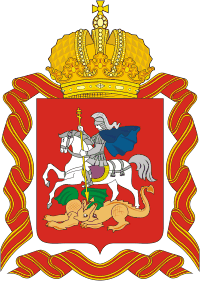 Антитеррористическая комиссия Московской областиПОЛОЖЕНИЕо мониторинге политических, социально-экономических и иных процессов, оказывающие влияние на ситуацию в области противодействия терроризму и экстремизму на территории Московской областиг. Красногорск 2019 годПОЛОЖЕНИЕо мониторинге политических, социально-экономических и иных процессов, оказывающие влияние на ситуацию в области противодействия терроризму                и экстремизму на территории Московской области1. Общие положения1. Настоящее положение устанавливает цели, задачи, порядок и сроки проведения мониторинга социально-экономических и иных процессов, влияющих 
на обстановку в сфере профилактики терроризма и экстремизма на территории Московской области (далее – мониторинг). 2. Мониторинг представляет собой систему мероприятий по сбору, обобщению, анализу и оценке информации о политических, социально-экономических и иных процессах, оказывающих влияние на ситуацию в области противодействия терроризму и экстремизму, для получения обоснованных представлений о тенденциях их развития, выявления причин и условий, способствующих проявлениям терроризма и экстремизма на территории Московской области, а также выработки соответствующих предложений (мер) 
по их устранению. 	3. Правовой основой мониторинга являются Федеральный закон 
от 6 марта 2006 г. № 35-ФЗ «О противодействии терроризму», указы Президента Российской Федерации от 15 февраля . № 116 «О мерах                                  по противодействию терроризму» и от 26 декабря 2015 г. № 664 «О мерах             по совершенствованию государственного управления в области противодействия терроризму», Положение об антитеррористической комиссии в субъекте Российской Федерации, утвержденное председателем Национального антитеррористического комитета 17 июня . № 6 с учетом основных положений Концепции общественной безопасности в Российской Федерации.4. На территории Московской области мониторинг проводится центральными исполнительными органами государственной власти Московской области, государственными органами Московской области, органами местного самоуправления муниципальных образований Московской области 
во взаимодействии с территориальными органами федеральных органов исполнительной власти по Московской области с целью своевременного принятия упреждающих мер по противодействию возможным террористическим 
и экстремистским угрозам.	5. Основной целью мониторинга является своевременное выявление причин 
и условий, способствующих проявлениям терроризма и экстремизма                     на территории Московской области. Результаты мониторинга используются        для выработки предложений по устранению этих причин и условий в рамках планирования антитеррористической деятельности, вынесения актуальных вопросов на заседания АТК Московской области и АТК муниципальных образований Московской области, а также корректировки проводимой региональными и местными органами власти деятельности в области профилактики указанных проявлений.2. Организационная структура мониторинга5. Антитеррористическая комиссия Московской области осуществляет функции в сфере мониторинга политических, социально-экономических и иных процессов, оказывающих влияние на ситуацию в области противодействия терроризму и экстремизму, террористических угроз и террористической активности в Московской области. 6. Участниками мониторинга являются:Министерство государственного управления, информационных технологий и связи Московской области;Министерство здравоохранения Московской области;Министерство культуры Московской области;Министерство образования Московской области;Министерство потребительского рынка и услуг Московской области;Министерство социального развития Московской области;Министерство жилищно-коммунального хозяйства Московской области;Министерство транспорта и дорожной инфраструктуры Московской области;Министерство физической культуры и спорта Московской области;Министерство экономики и финансов Московской области;Министерство энергетики Московской области;Главное управление региональной безопасности Московской области;Главное управление территориальной политики Московской области;Главное управление социальных коммуникаций Московской области;Главное управление записи актов гражданского состояния Московской области;Главное управление по информационной политике Московской области;органы местного самоуправления муниципальных образований Московской области.7. Мониторинг осуществляется во взаимодействии с территориальными органами федеральных органов государственной власти, которые направляют 
в аппарат Антитеррористической комиссии Московской области, запрашиваемые информационно-аналитические материалы. 3. Цель и задачи мониторинга8. Целью мониторинга является своевременное выявление причин 
и условий, способствующих проявлениям терроризма и экстремизма 
на территории Московской области, и выработка предложений 
по их предупреждению.9. В ходе мониторинга решаются следующие задачи:а) сбор, обобщение и изучение объективной информации об общественно-политических, социально-экономических и иных процессах, оказывающих дестабилизирующее влияние на обстановку в Московской области 
и способствующих проявлениям терроризма и экстремизма, а также 
о фактическом состоянии антитеррористической защищенности объектов различной категории;б) системный анализ и оценка получаемой информации;в) своевременное выявление причин и условий, способствующих формированию социальной базы терроризма и экстремизма, снижению уровня защищенности объектов возможных террористических посягательств и степени готовности сил и средств для минимизации и ликвидации последствий его проявлений;г) выработка обоснованных предложений и рекомендаций 
по планированию и реализации неотложных и долгосрочных мероприятий 
по устранению причин и условий, оказывающих дестабилизирующее влияние 
на обстановку в Московской области и способствующих проявлениям терроризма и экстремизма;д) совершенствование технологий и методик информационного мониторинга;е) организация информационного взаимодействия участников мониторинга.4. Организация и порядок проведения мониторинга10. Участники мониторинга проводят анализ результатов мониторинга 
и направляют в аппарат Антитеррористической комиссии Московской области информационно-аналитические справки.Информационно-аналитические справки, представляемые участниками мониторинга, в рамках своей компетенции, должны содержать:анализ причин, условий и факторов, оказывающих дестабилизирующее влияние на обстановку в Московской области и способствующих проявлениям терроризма и экстремизма;оценку динамики развития выявленных условий и факторов, оказывающих дестабилизирующее влияние на обстановку в Московской области 
и способствующих проявлениям терроризма и экстремизма (по сравнению 
с предыдущим периодом);вытекающие из анализа информации выводы о степени угрозы безопасности населения и инфраструктуры на территории Московской области;предложения по устранению выявленных причин, условий 
и факторов, оказывающих дестабилизирующее влияние на обстановку 
в Московской области и способствующих проявлениям терроризма 
и экстремизма;проблемные вопросы, связанные с реализацией в регионе государственной политики в сфере противодействия терроризму и экстремизму, недостатки 
в функционировании государственной антитеррористической системы. 11. Оценки и выводы, сформированные по всем пунктам перечня (прилагается), должны сопровождаться подтверждающими материалами (описание фактов, статистические сведения, ссылки на документы и мнения экспертов и т. п.).12. Участники мониторинга несут ответственность за своевременность, объективность, полноту и качество представляемой информации.13. Гриф секретности представляемой информации определяется исполнителем.14. Информационно-аналитические справки представляются в аппарат Антитеррористической комиссии Московской области на бумажном или электронном носителях ежеквартально (к 5 числу месяца, следующего 
за отчетным) или раз в полугодие (к 5 июля и 5 декабря).15. Аппарат Антитеррористической комиссии Московской области проводит анализ полученной информации по результатам мониторинга для подготовки материалов к заседаниям Антитеррористической комиссии Московской области.Аппарат Антитеррористической комиссииМосковской области 	Приложениек Положению о мониторинге политических, социально-экономических и иных процессов в Московской области, оказывающих влияние на ситуацию в области противодействия терроризму и экстремизмуПЕРЕЧЕНЬ вопросов, подлежащих  включению в информационно-аналитические справки по результатам  мониторинга политических, социально-экономических и иных процессов в московской области, оказывающих влияние на ситуацию в области противодействия терроризму и экстремизмуУТВЕРЖДЕНрешением Антитеррористической комиссии Московской области(протокол от 17.12.2019 № 64)№п/пСодержание информационно-аналитических справокСроки исполненияОтветственные исполнителиОтветственные исполнители1.Состояние социально-экономической обстановки в муниципальном образовании, негативные социально-экономические факторы: снижение доходов населения, рост уровня безработицы, задержки выплаты заработной платы, массовые сокращения на предприятиях, являющихся крупнейшими работодателями, снижение уровня развития досуга молодежи и доступности социальных благ для населения муниципального образования. Влияние социально-экономических процессов на обстановку в сфере противодействия терроризму и экстремизму.5 июля,5 декабря5 июля,5 декабряМинистерство экономики и финансов Московской области,  Министерство социального развития Московской области,Главное управление территориальной политики Московской области,Главное управление социальных коммуникаций Московской области,главы муниципальных образований Московской области 2.Оценка отношения населения к федеральным и региональным органам государственной власти
и органам местного самоуправления. Уровень протестной активности населения муниципального образования (количество протестных акций и их участников, причины выступлений, организаторы, основные декларируемые цели и лозунги). влияние протестного потенциала населения на террористическую и экстремистскую активность в регионе.5 июля,5 декабря5 июля,5 декабряГлавное управление территориальной политики Московской области,Главное управление социальных коммуникаций Московской области,ГУ МВД России по Московской области,главы муниципальных образований Московской области3.Состояние межнациональных и межконфессиональных отношений. Наличие конфликтов, фактов пропаганды национальной, расовой и религиозной розни. Причины и организаторы. Деструктивная деятельность религиозных групп и организаций, степень их вовлеченности в террористическую деятельность.5 июля,5 декабря5 июля,5 декабряГлавное управление социальных коммуникаций Московской области,Главное управление региональной безопасности Московской области,Управление ФСБ России по г. Москве и Московской области,Управление Министерства юстиции Российской Федерации по Московской области, ГУ МВД России по Московской области,главы муниципальных образований Московской области4.Динамика численности населения муниципального образования за счет внутренней и внешней миграции. Основные группы мигрантов, их численность
в процентном соотношении к постоянно проживающему населению. Влияние миграционных процессов на обстановку в области противодействия терроризму и экстремизму. 5 июля,5 декабря 5 июля,5 декабря ГУ МВД России по Московской области,главы муниципальных образований Московской области5.Противоречия во взаимоотношениях органов государственной власти Московской области и органов местного самоуправления, оказывающие дестабилизирующее воздействие на развитие социально-экономической и общественно-политической обстановки в муниципальном образовании, а также негативно влияющие на функционирование общегосударственной системы противодействия терроризму и экстремизму. Проблемы взаимодействия (в том числе информационного) территориальных органов федеральных органов исполнительной власти, органов исполнительной власти Московской области и органов местного самоуправления. Принятые меры по их устранению.5 июля,5 декабря5 июля,5 декабряГлавное управление территориальной политики Московской области,главы муниципальных образований Московской области6.Количество потенциальных объектов террористических посягательств и мест массового пребывания людей в муниципальном образовании, результаты изучений состояния их антитеррористической защищенности, работы
по категорированию, паспортизации, реализации мероприятий, предусмотренных требованиями к АТЗ, проверок, выявленные недостатки, принятые меры
по их устранению. 5 июля,5 декабря5 июля,5 декабря Главное управление региональной безопасности Московской области,ГУ МВД России по Московской области, Главное управление Федеральной службы войск национальной гвардии Российской Федерации по Московской области,ГУ МЧС России по Московской области,главы муниципальных образований Московской области7.Проблемные вопросы в правоприменительной практике и правовом регулировании в области профилактики терроризма, экстремизма минимизации и (или) ликвидации последствий их проявлений. 5 июля,5 декабря5 июля,5 декабря Управление Министерства юстиции Российской Федерации по Московской области,Управление ФСБ России по городу Москве и Московской области,ГУ МВД России по Московской области, Главное управление региональной безопасности Московской области8.Эффективность исполнения поручений Антитеррористической комиссии Московской области. Неисполненные решения, причины и принятые меры.5 июля,5 декабря5 июля,5 декабряГлавное управление региональной безопасности Московской области9.Перечень и результаты реализации государственных программ, региональных подпрограмм, федеральных, региональных и муниципальных планов, включающих мероприятия по профилактике терроризма, а также по минимизации и (или) ликвидации последствий его проявленийПроблемные вопросы разработки и реализации муниципальных программ в области профилактики терроризма.5 июля,5 декабря5 июля,5 декабряМинистерство образования Московской области,Министерство культуры Московской области, Министерство здравоохранения Московской области,Министерство государственного управления, информационных технологий и связи Московской области, Министерство физической культуры и спорта  Московской области,Министерство социального развития Московской области, Министерство потребительского рынка и услуг Московской области,Министерство жилищно-коммунального хозяйства Московской области,Министерство транспорта и дорожной инфраструктуры Московской области;Министерство экономики и финансов Московской области,Министерство энергетики Московской области,Главное управление региональной безопасности Московской области,Главное управление социальных коммуникаций Московской области,Главное управление по информационной политике Московской области,Главное управление записи актов гражданского состояния Московской области,главы муниципальных образований Московской области10.Основные результаты информационного взаимодействия органов государственной власти Московской области, территориальных органов федеральных органов исполнительной власти и органов местного самоуправления в сфере противодействия терроризму и экстремизму. Существующие проблемы и недостатки в указанной сфере, принятые меры по их устранению.Оценка отношения населения к органам государственной власти в целом
и к их деятельности в области противодействия терроризму и профилактики
его проявлений, в том числе в СМИ, информационно-телекоммуникационной сети Интернет и социальных сетях.5 июля,5 декабря5 июля,5 декабря Главное управление по информационной политике Московской области,Управление ФСБ России по г. Москве и Московской области,ГУ МВД России по Московской области,главы муниципальных образований Московской области11.Проблемные вопросы в организации и проведении органами государственной власти Московской области, территориальными органами федеральных органов исполнительной власти и органами местного самоуправления мероприятий в сфере противодействия идеологии терроризма (конференции, круглые столы, семинары, митинги), в том числе с привлечением представителей научных кругов, деятелей культуры и гражданского общества.5 июля,5 декабря5 июля,5 декабряМинистерство образования Московской области,Министерство культуры Московской области,Министерство здравоохранения Московской области,Главное управление социальных коммуникаций Московской области,ГУ МВД России по Московской области,главы муниципальных образований Московской области12.Результаты адресной профилактической работы с категориями населения, наиболее подверженными влиянию идеологии терроризма или подпавших под ее влияние, количество и виды проведенных профилактических мероприятий, число принявших в них участие лиц, а также лиц, обратившихся в комиссии по оказанию содействия в адаптации к мирной жизни лицам, решившим прекратить террористическую и экстремистскую деятельность. Результаты работы указанных комиссий по склонению к отказу от противоправной (террористической) деятельности, а также по оказанию помощи обратившимся лицам в трудоустройстве, решении социально-бытовых и иных вопросов. Проблемы при организации адресной профилактической работы.5 июля,5 декабря5 июля,5 декабряГУ МВД России по Московской области,главы муниципальных образований Московской области 13.Количество публикаций в региональных (местных) печатных и электронных СМИ, а также в тематических группах в социальных сетях (группы, посвященные жизни в муниципальном образовании) об антитеррористической деятельности (в том числе негативного характера). Перечень основных тем, оценка обоснованности критических публикаций, работа по созданию волонтерских молодежных кибердружин, принятые меры.5 июля,5 декабря5 июля,5 декабряГлавное управление по информационной политике Московской области,Министерство образования Московской области,главы муниципальных образований Московской области 14.Количество сотрудников органов государственной власти Московской области, территориальных органов федеральных органов исполнительной власти и органов местного самоуправления, участвующих на постоянной основе в мероприятиях по профилактике терроризма (в сравнении с аналогичным периодом прошлого года), из них — прошедших обучение на соответствующих профильных курсах повышения квалификации. Проблемные вопросы в организации их обучения.5 июля,5 декабря5 июля,5 декабряМинистерство государственного управления, информационных технологий и связи Московской области, Министерство образования Московской области,Министерство физической культуры и спорта Московской области,Министерство социального развития Московской области, Министерство потребительского рынка и услуг Московской области,Министерство жилищно-коммунального хозяйства Московской области,Министерство транспорта и дорожной инфраструктуры Московской области;Министерство экономики и финансов Московской области,Министерство энергетики Московской области,Главное управление региональной безопасности Московской области,Главное управление социальных коммуникаций Московской области,Главное управление по информационной политике Московской области,Главное управление записи актов гражданского состояния Московской области,Управление ФСБ России по г. Москве и Московской области,ГУ МВД России по Московской области,главы муниципальных образований Московской области15.Вовлеченность населения региона в террористическую деятельность (в том числе количество возбужденных уголовных дел по статьям, предусматривающим ответственность за преступления террористической направленности и число осужденных по ним, количество выехавших из Российской Федерации для участия в боевых действиях на стороне международных террористических организаций). Принимаемые меры
по недопущению участия жителей региона в деятельности МТО.5 июля,5 декабря5 июля,5 декабряУправление ФСБ России по г. Москве и Московской области,ГУ МВД России по Московской области16.Число граждан, прошедших обучение в зарубежных религиозных учебных организациях. Оценка эффективности мероприятий по их адаптации к деятельности в Московской области (в случае выявления у указанных лиц деструктивных идеологических установок).5 июля,5 декабря5 июля,5 декабряУправление ФСБ России по г. Москве и Московской области,ГУ МВД России по Московской области,Министерство образования Московской области,главы муниципальных образований Московской области